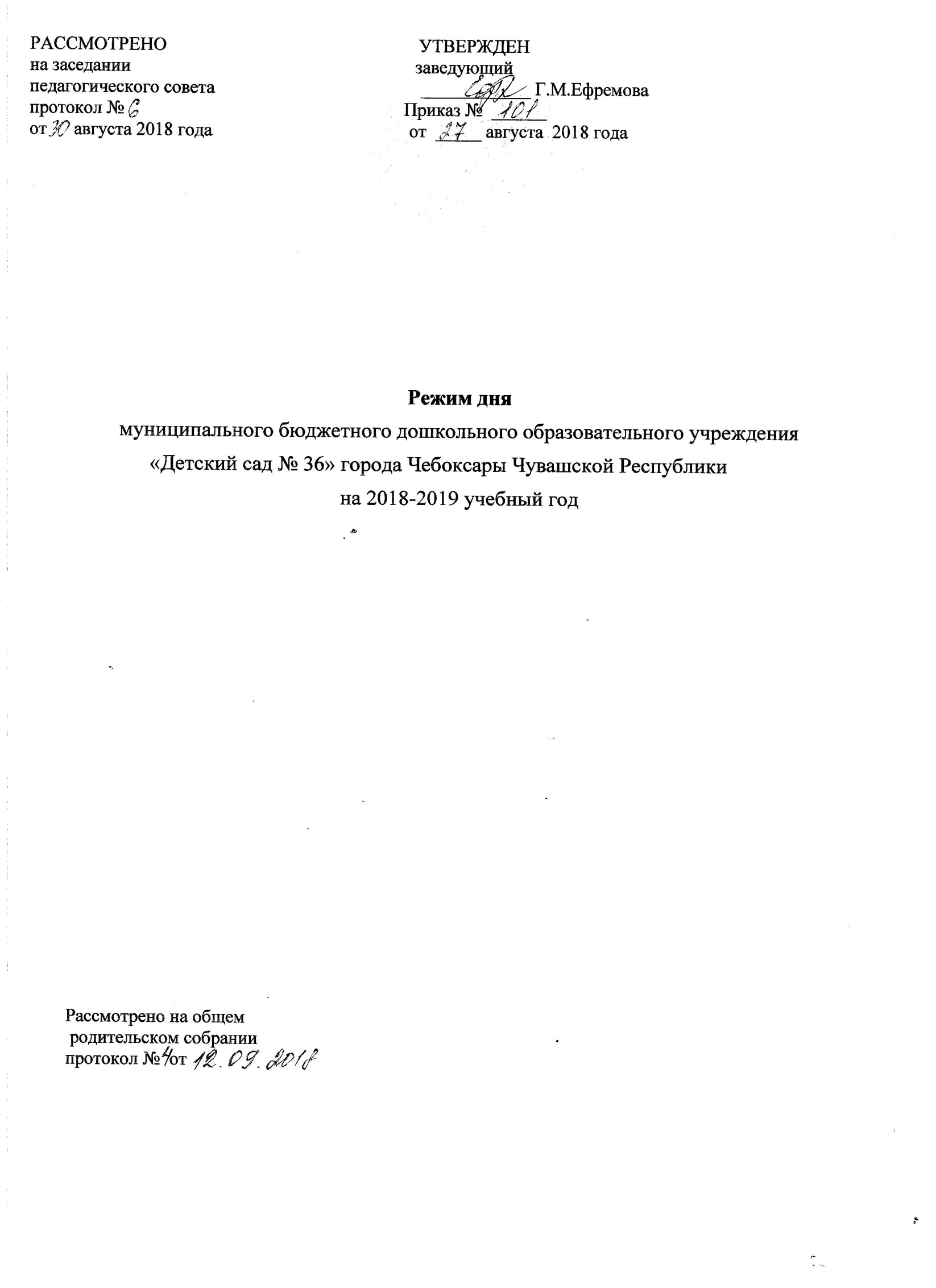 Ежедневная организация жизни и деятельности детей в холодный период годав теплый период годаРежимные моменты Младшая группаСредняягруппаСтаршая группаПодготовительная группаПриход детей в детский сад, свободная игра, самостоятельная деятельность7.00 – 8.007.00 – 8.057.00 – 8.057.00 – 8.10Утренняя гимнастика 8.00 – 8.108.05 – 8.158.05 – 8.258.10 – 8.30Подготовка к завтраку, завтрак.8.10 – 8.408.15 – 8.458.20 – 8.458.30 – 8.50Игра, подготовка к организованной деятельности 8.40 – 9.008.45 – 9.008.45 – 9.008.50 – 9.00Организованная детская деятельность, занятия со специалистами9.00 – 9.45   9.00 – 10.109.00 – 10.359.00 – 10.50Второй  завтрак 9.35 - 9.459.40 - 10.0510.00-10.1010.05-10.15Подготовка к прогулке, прогулка.9.45 – 11.4010.10-12.1010.35 – 12.3010.50 – 12.40Возвращение с прогулки самостоятельная деятельность.11.40-12.0012.10-12.2512.30 – 12.4012.40 – 12.50Подготовка к обеду, обед.12.00 – 12.3012.25 – 12.5512.40 – 13.1012.50 – 13.10Подготовка к дневному сну, сон.12.30 – 15.0012.55 – 15.0013.10 – 15.0013.10 – 15.00Постепенный подъем, самостоятельная деятельность15.00 – 15.1015.00 – 15.1015.00 – 15.1015.00 – 15.10Игры, самостоятельная и организованная детская деятельность15.10-16.0515.10-16.1515.10-16.2015.10-16.35Уплотненный полдник.16.05 – 16.3516.15-16.4516.20 - 16.45 16.35-17.00Подготовка к прогулке, прогулка.16.35-17.5016.45-17.5016.45-17.5017.00-18.00Возвращение с прогулки, самостоятельная деятельность17.50-18.1517.50-18.1517.50-18.1018.00-18.20Самостоятельная деятельность,уход домой.18.15 – 19.0018.15 – 19.0018.10 – 19.0018.20 – 19.00РежимныемоментыМладшая группаСредняя группаСтаршая группаПодготовительная группаПрием и осмотр детей, игры.7.00 – 8.007.00 – 8.057.00 – 8.057.00 – 8.10Утренняя гимнастика (5-10 минут).8.00 – 8.108.05 – 8.158.05 – 8.158.10 – 8.20Подготовка к завтраку. Завтрак.8.10 – 8.408.15 – 8.458.15 – 8.458.20 – 8.50Игра, подготовка к прогулке, выход на прогулку.8.40 – 9.108.45 – 9.008.45 – 9.158.50 – 9.20Непосредственная образовательная деятельность  (на участке).9.10 – 9.259.00 – 9.209.15 – 9.409.20 – 9.502-ой завтрак 10.0010.0510.0510.05Прогулка.9.25 – 11.159.20 – 11.359.40 – 12.159.50 – 12.15Возвращение с прогулки, водные процедуры.11.15 – 11.4011.35 – 12.0012.15 – 12.3012.15 – 12.40Подготовка к обеду.Обед.11.40 – 12.3012.00 – 12.3512.30 – 13.0012.40 – 13.10Подготовка к дневному сну. Сон.12.30 – 15.1512.35 – 15.1513.00 – 15.2013.10 – 15.20Подъем, закаливающие мероприятия.15.15 – 15.4015.15 – 15.4515.20 – 15.5015.20 – 15.50Подготовка к  полднику. Полдник.15.40 – 16.1515.45 – 16.1515.50 – 16.2015.50 – 16.20Игры, подготовка к прогулке. Прогулка.16.15 – 17.0016.15 – 17.3016.20 – 17.3016.20 – 17.30Игры.Уход детей домой.17.00 – 19.0017.30 – 19.0017.30 – 19.0017.30 – 19.00